东营新CA数字证书使用指南注：办理CA数字证书与在东营市建设工程电子交易系统注册无先后关系，既可以先办CA也可以先注册账号并完善信息第一步：注册①打开东营市建设工程电子交易系统（http://218.56.180.136:10001/FlyRun/Pages/Login/SSOLoginWH.aspx?appid=104&backurl=1），点击【注册用户】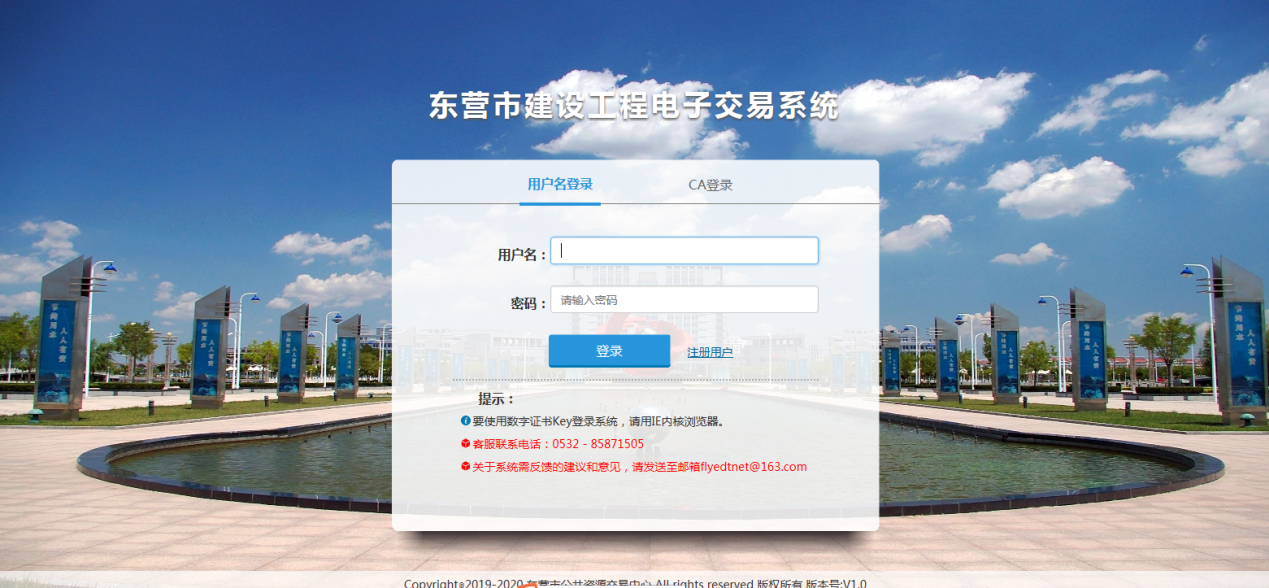 按照注册页面要求，完善注册信息，点击【注册】按钮即可完成注册。注：先注册账号并绑定ca后才可以用ca登录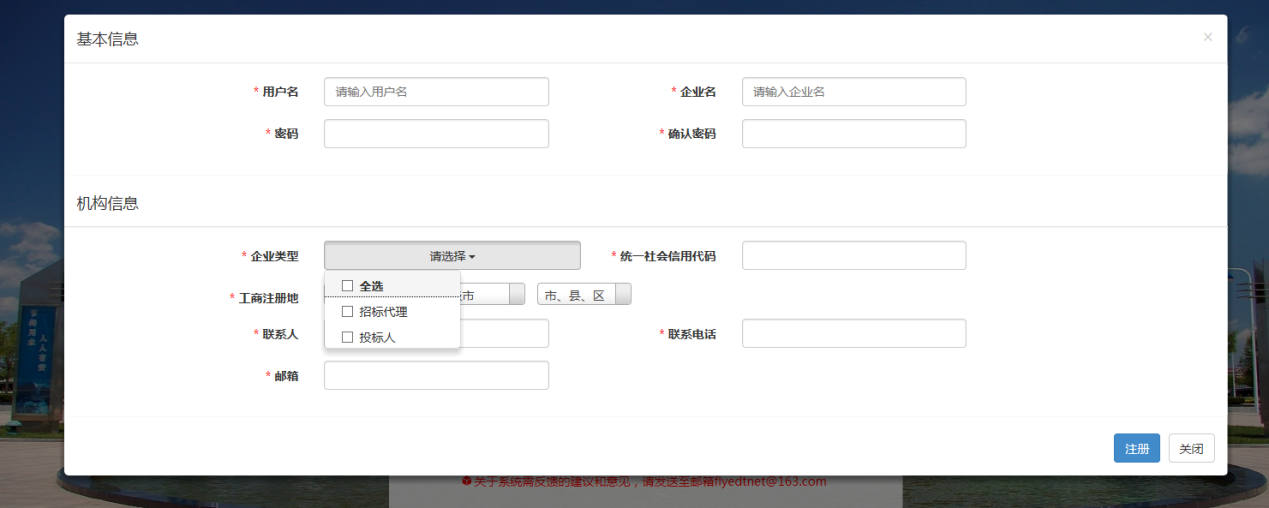 第二步：使用用户名登录完善企业信息①注册完成后,选择使用“用户名登录”方式，输入用户密码登录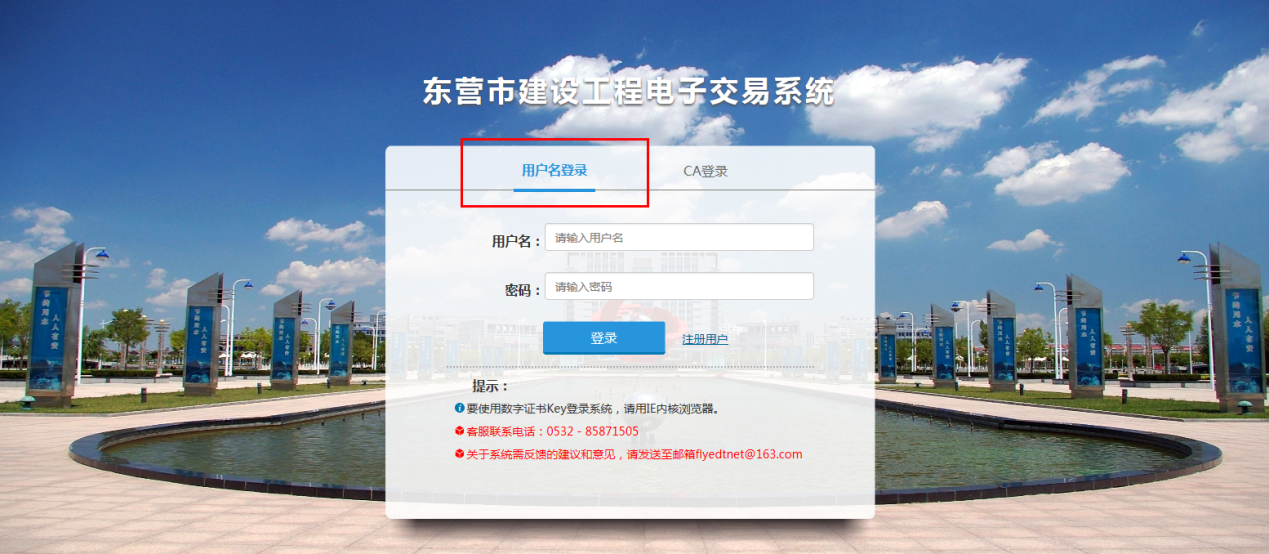 ②登录后选择’企业信息管理’,进入’东营市共享资源管理系统’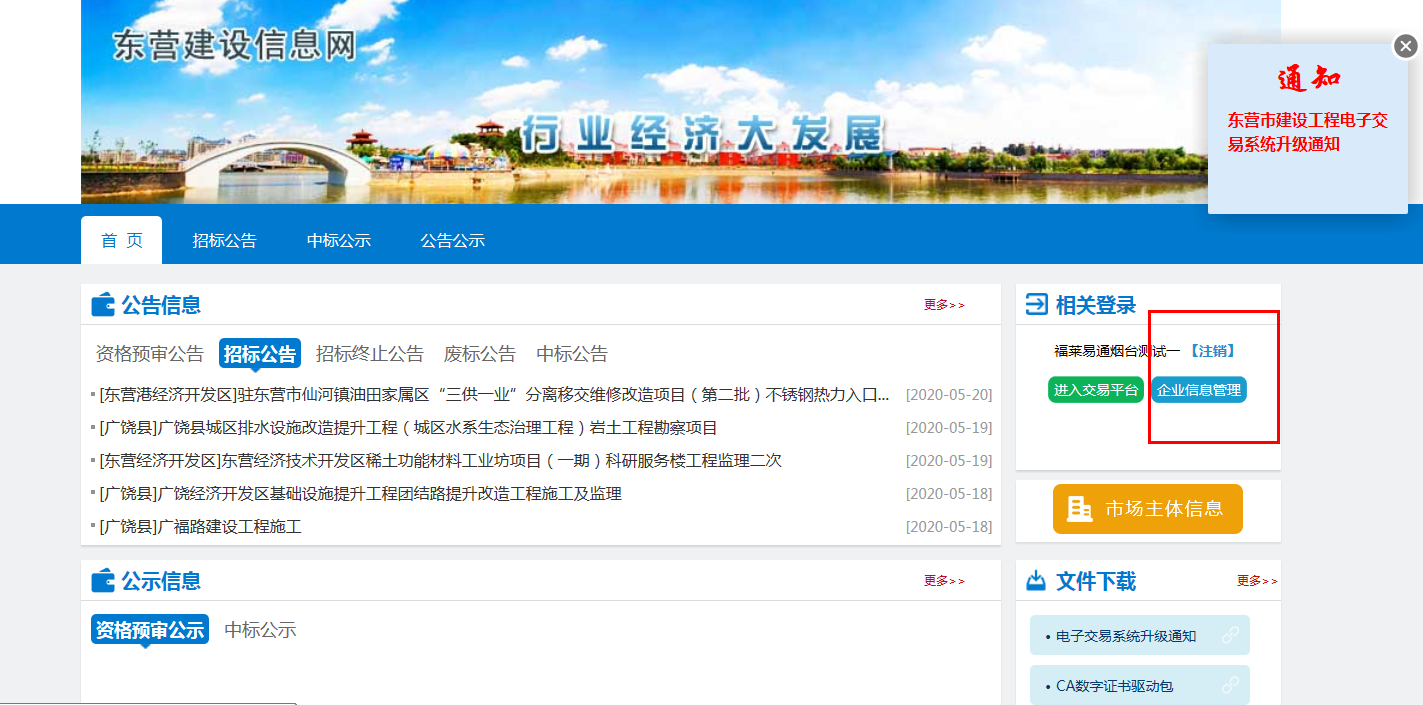 ③登录后选择企业管理-完善基本信息、企业资质、安许等信息，全部填写完成后一并提交。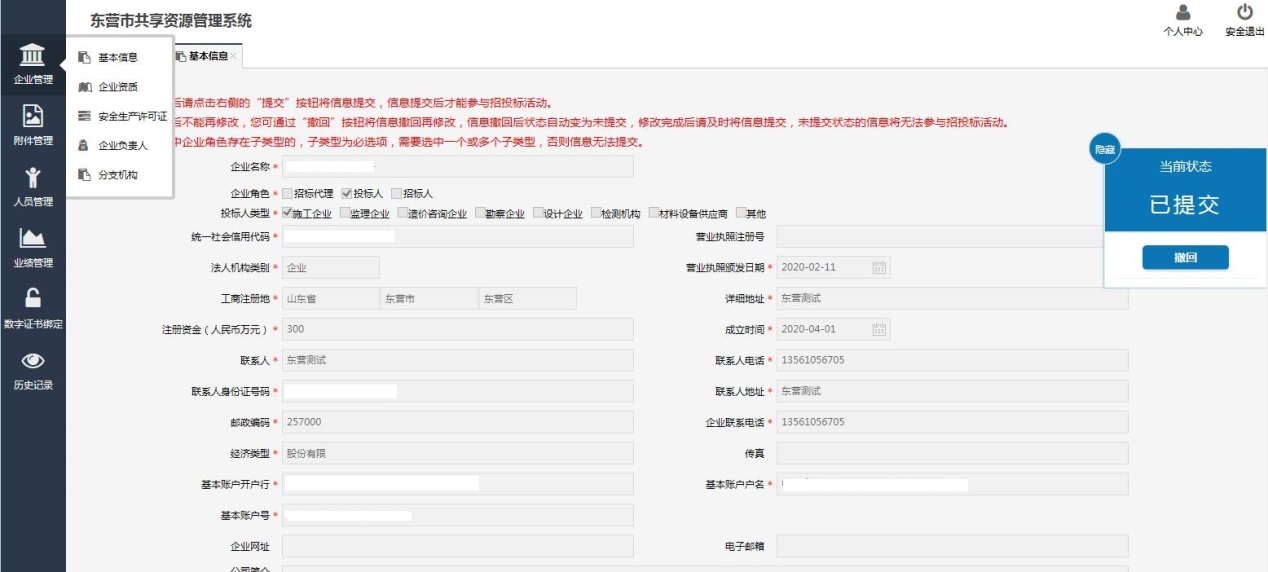 附件信息中不是每一项都为必传项，企业可根据自己实际情况自行选择上传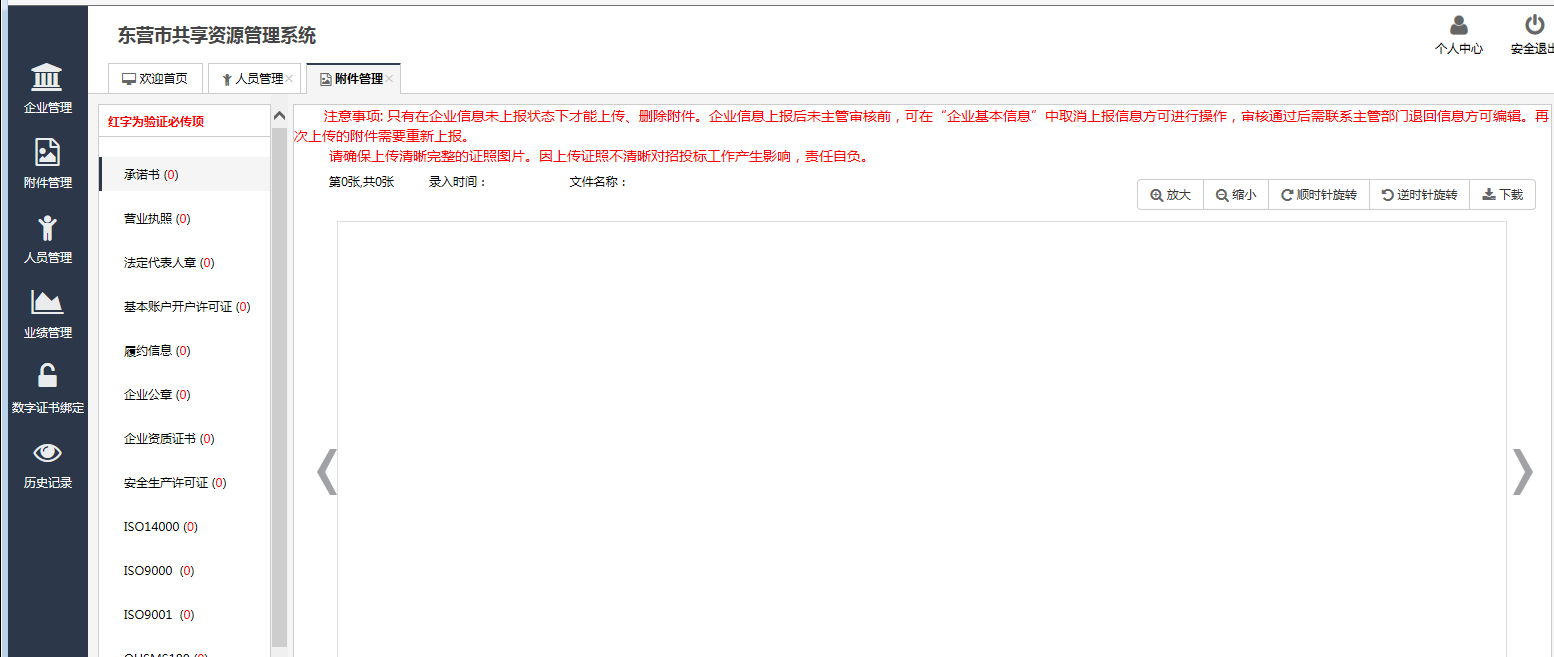 人员管理里面新增人员，完善人员信息（项目经理注意完善资格证书信息，包括建造师证和安全考核B证）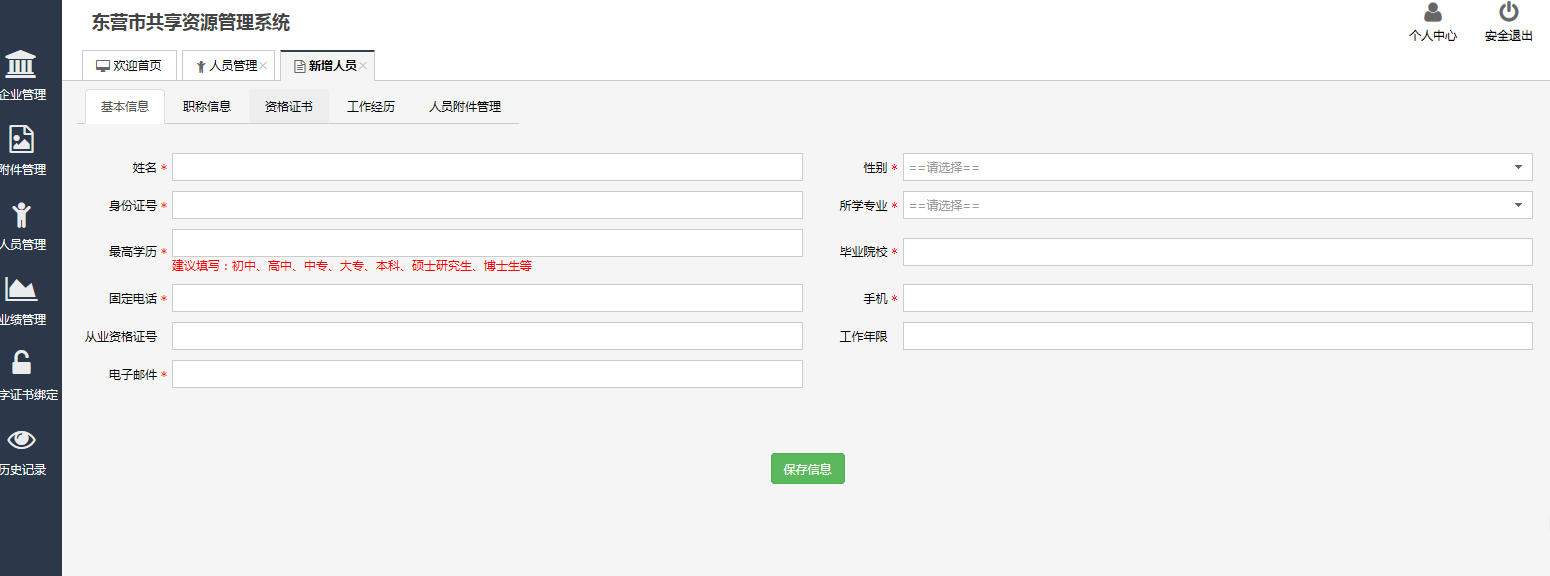 ④基本信息和附件、人员信息完善后，点击【提交】按钮，提交信息验证。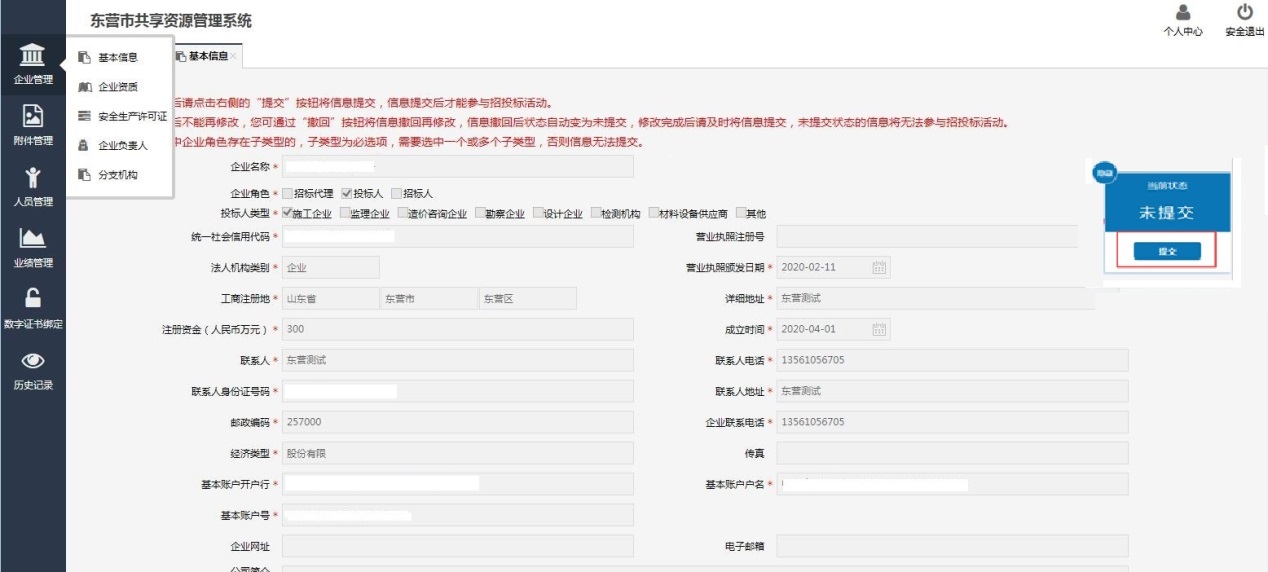 注：企业信息提交验证后，系统会很快进行验证，请耐心等待。温馨提示：资质信息、业绩信息、荣誉信息、从业人员信息投标时如果需要从网上选取，请提前完善，避免到时无法选取而对投标产生影响。第三步：信息验证通过后，绑定CA数字证书点击【数字证书绑定】，插上需要绑定CA数字证书，点击【新增】按钮。如果是副锁绑定，请在key分类中选择企业副锁进行绑定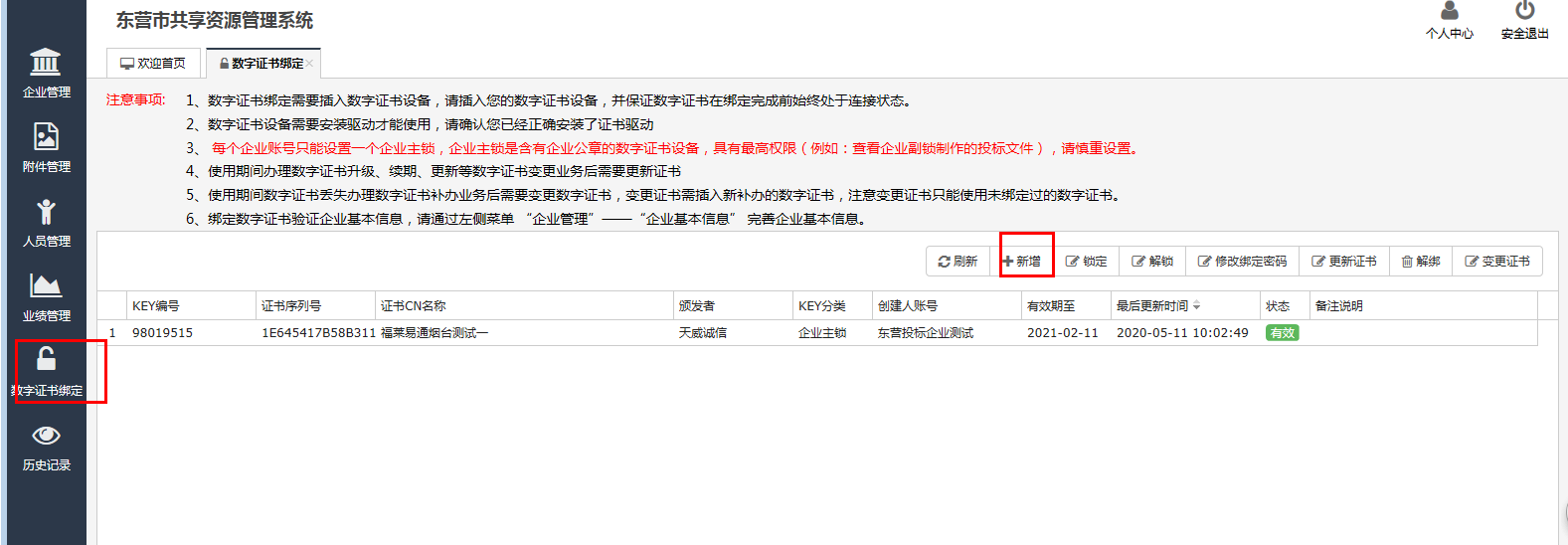 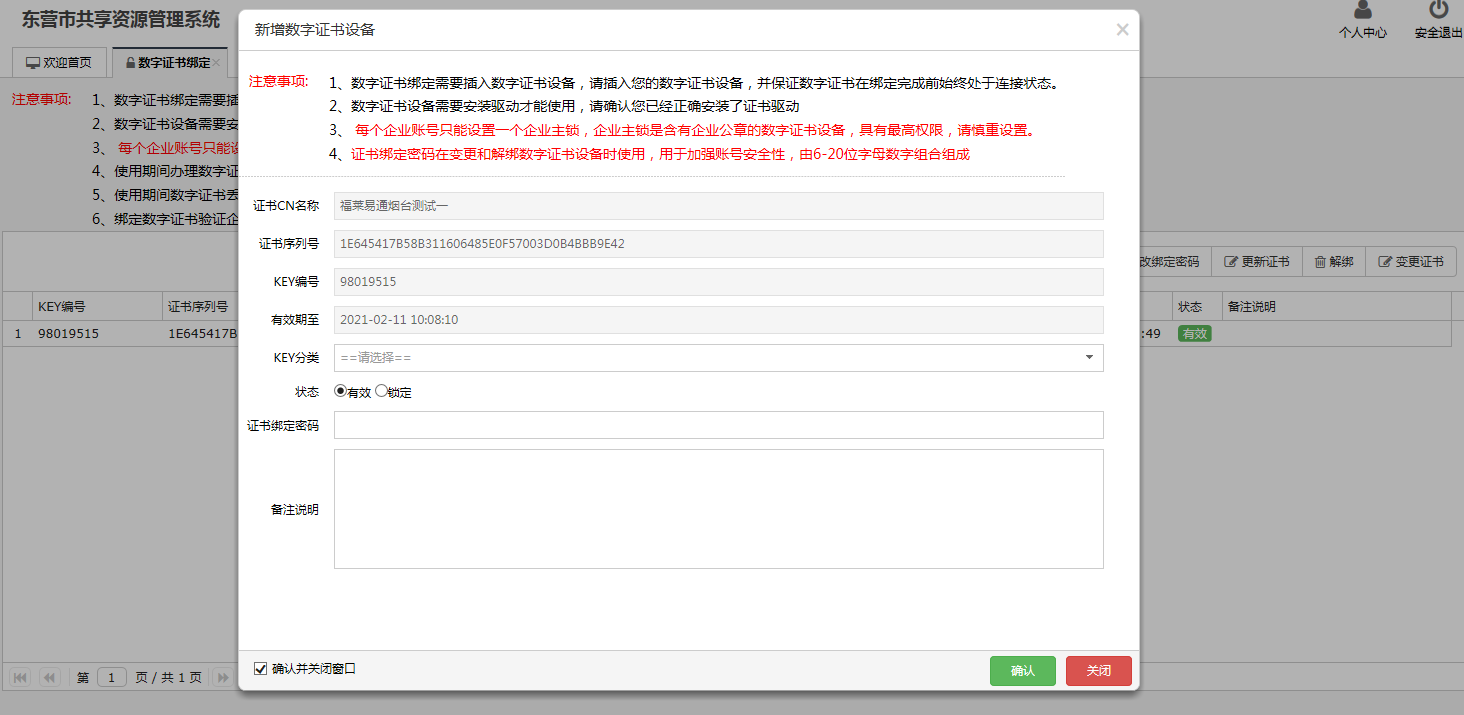 注：①数字证书设备需要安装驱动才能使用，请确认您已经正确安装了证书驱动。驱动下载地址：http://218.56.180.136:10001/ggzyWeb/PortalQDManage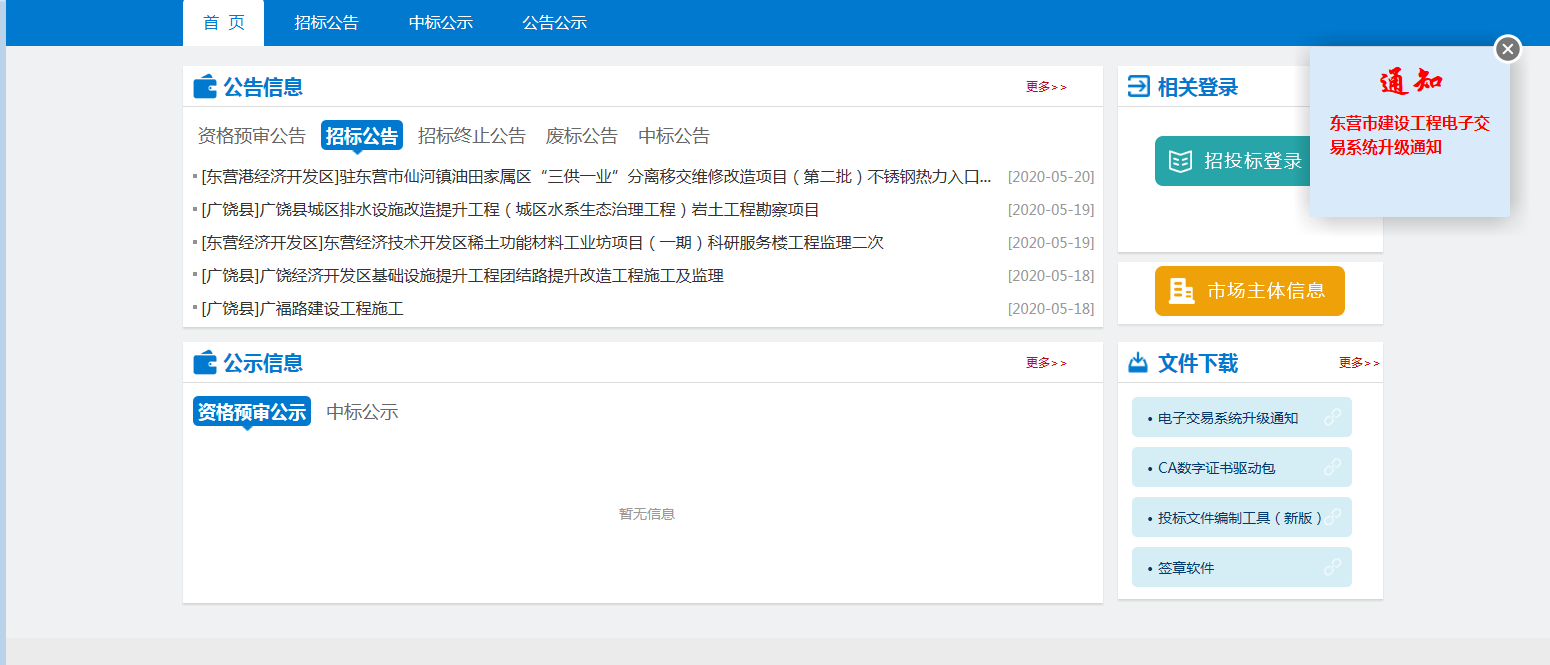 ②每个企业账号只能设置一个企业主锁，企业主锁是含有企业公章的数字证书设备，具有最高权限，请慎重设置。③证书绑定密码在变更和解绑数字证书设备时使用，用于加强账号安全性，由6-20位字母数字组合组成。
第四步：安装工具对于代理机构，需要安装【ca数字证书驱动包】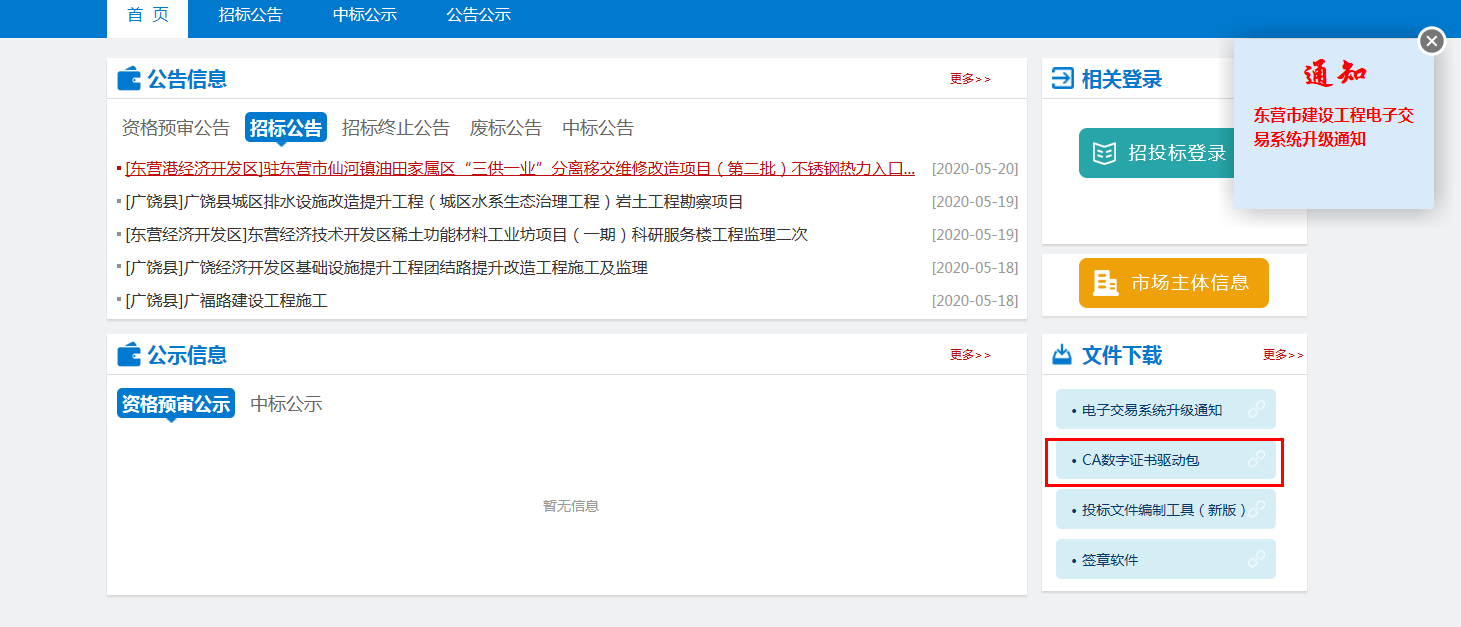 对于投标单位，需要安装【投标文件编制工具】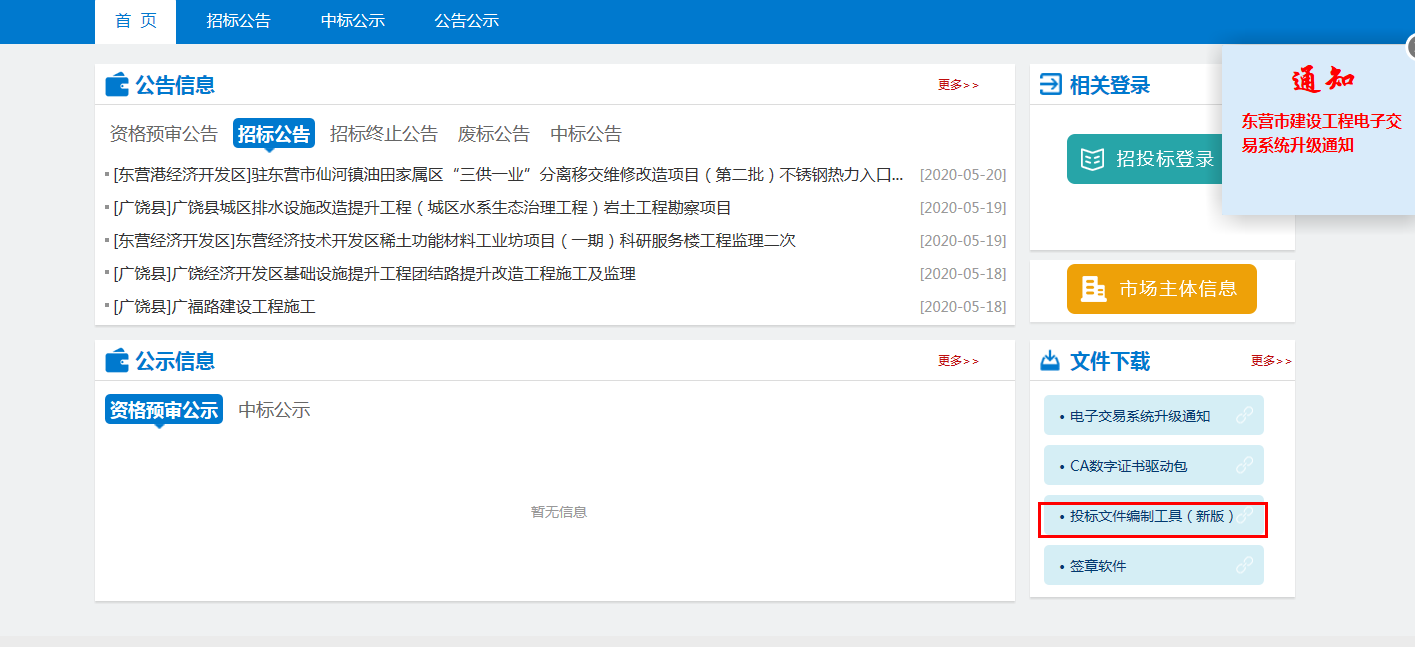 文件下载中的签章软件代理和投标单位都需下载并安装。第五步：开展招投标业务招投标业务的操作使用说明详见培训视频使用指南地址：http://www.flyedt.com/flyedt/channels/263.html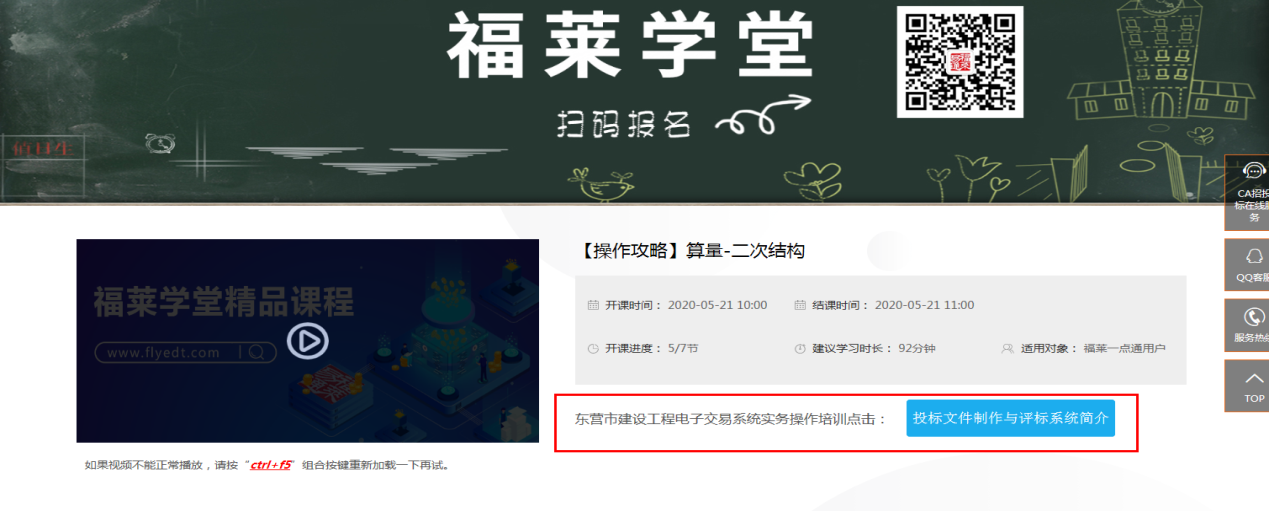 补充：用户名密码找回说明东营市建设工程电子交易系统登录提供两种方式，用户名登录与CA登录。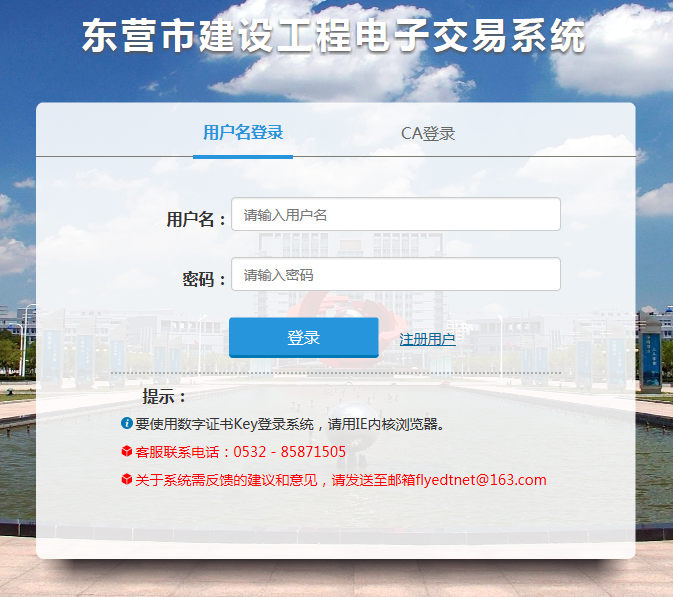 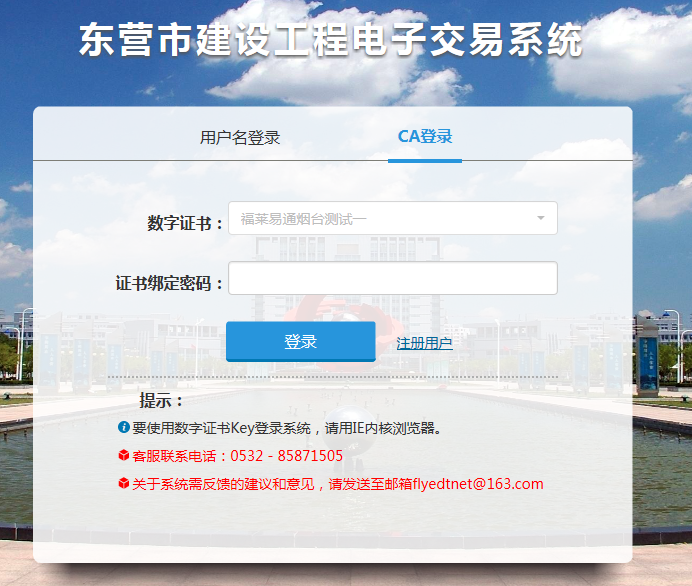 ①如果用户忘记了用户名及密码，可联系技术支持电话0532-85871505转5，或加客服qq：2602546897，向其提供法人授权委托书并加盖公章（也可以是电子签章）办理重置密码业务。②如果用户忘记了证书绑定密码，可通过用户名登录后，进入公共服务平台-企业管理-数字证书绑定。插上CA数字证书，点击【修改绑定密码】按钮，重新设定绑定密码即可。新ca报名流程一 插上新ca锁电脑会有以下两个图标，并且已经正确安装上文中提到的投标制作工具箱及签章软件，报名时建议使用IE 11内核浏览器。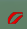 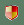 二 打开东营市住房和城乡建设局网站-招标公告-新公告公示（http://218.56.180.136:10001/ggzyWeb/PortalQDManage）找到要报名的项目，拉到公告最底部，点击下载ztb格式招标文件，进入报名界面。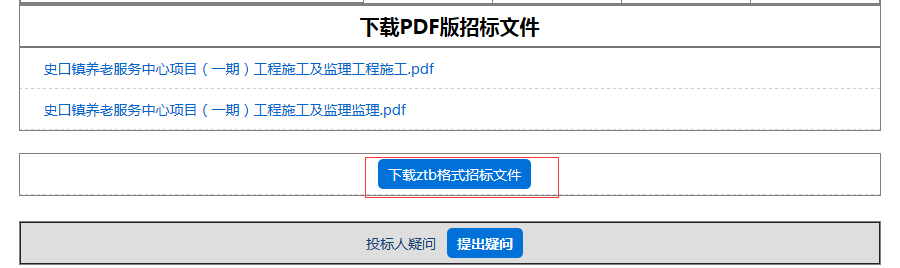 三 首先出现下载提示，阅读后点击确定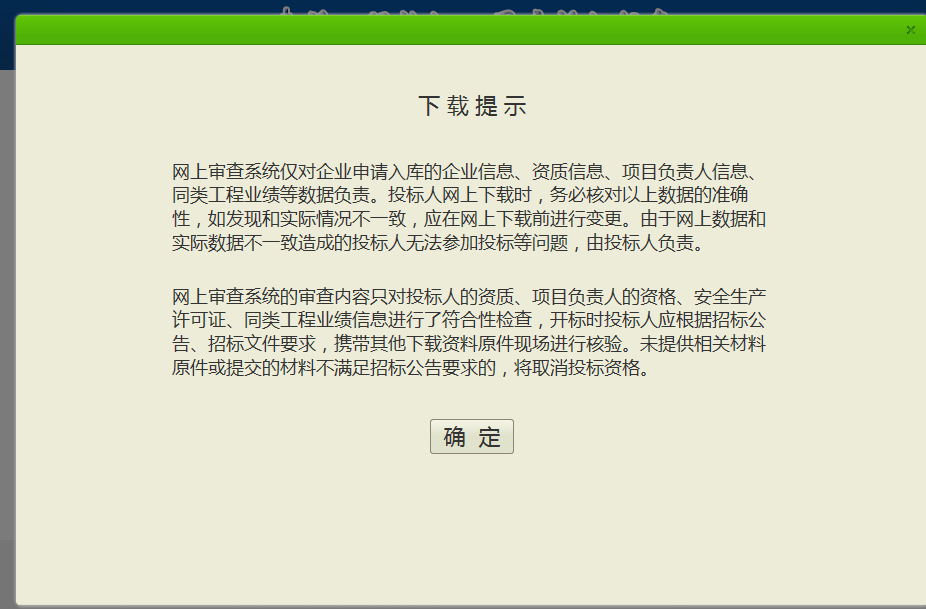 四 进入项目标段详情界面，在所要报名标段后面点击提交信息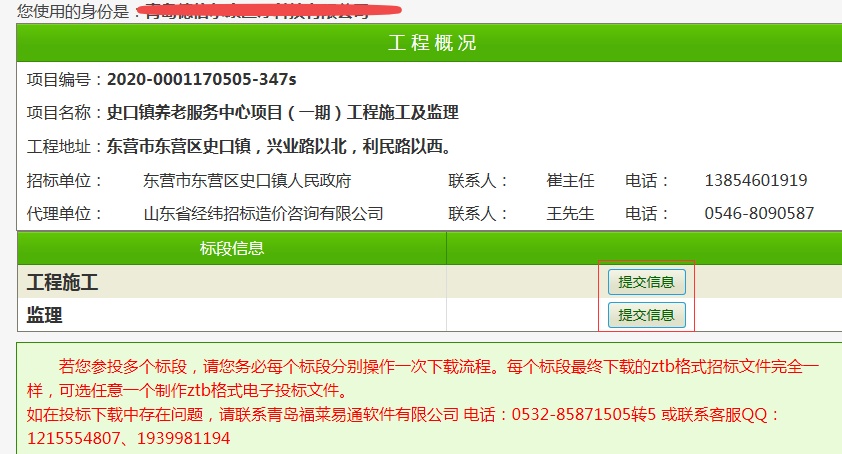 五 根据下载向导查看报名条件，确认报名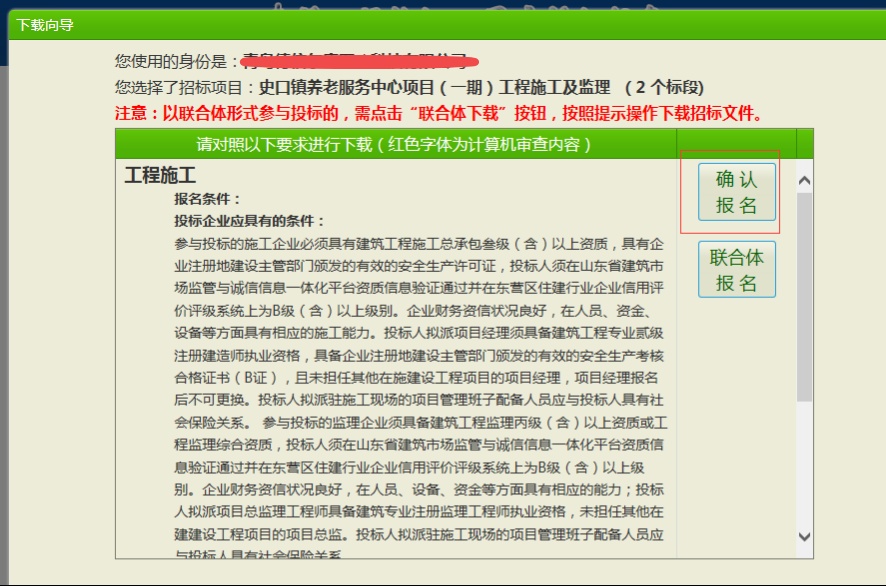 六  根据报名条件选择相应企业资质和项目经理/总监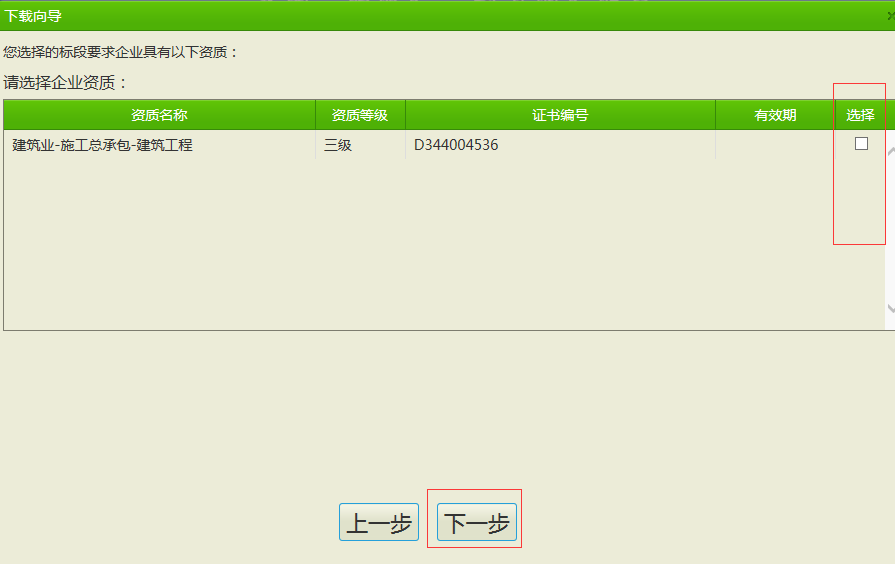 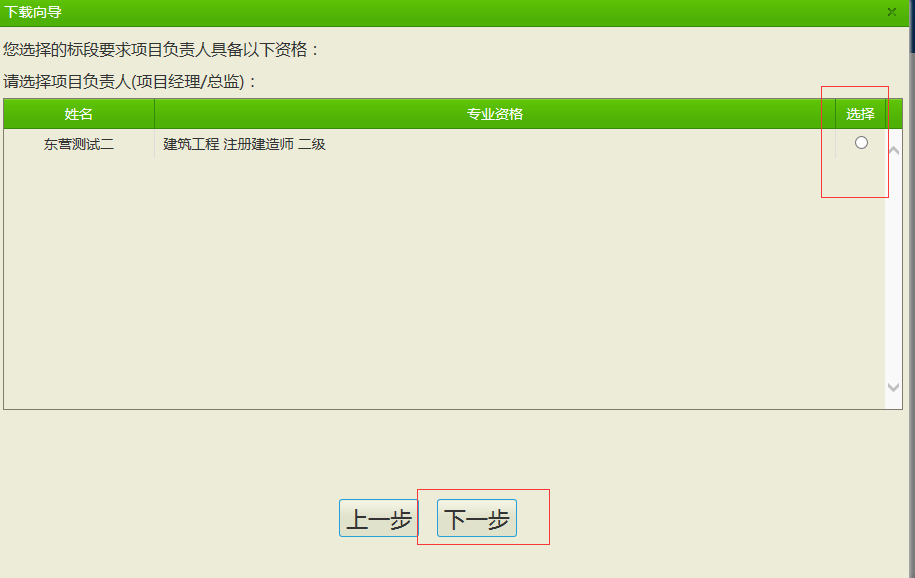 七 填写投标业务联系人、联系方式，完成后点击下载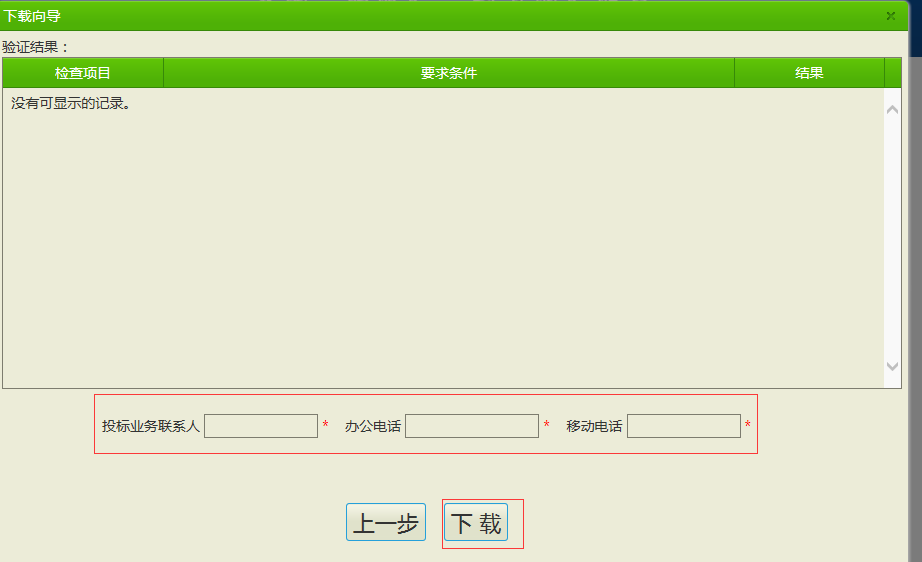 八 报名成功后下载招标文件，下载成功后关闭此页面下载报名凭证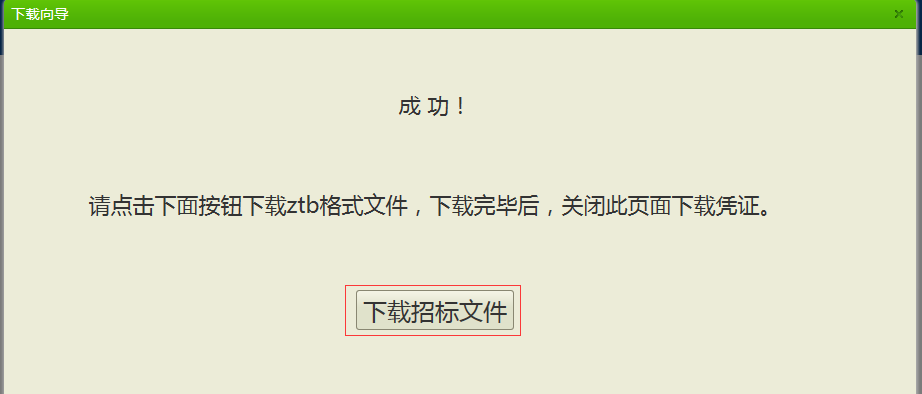 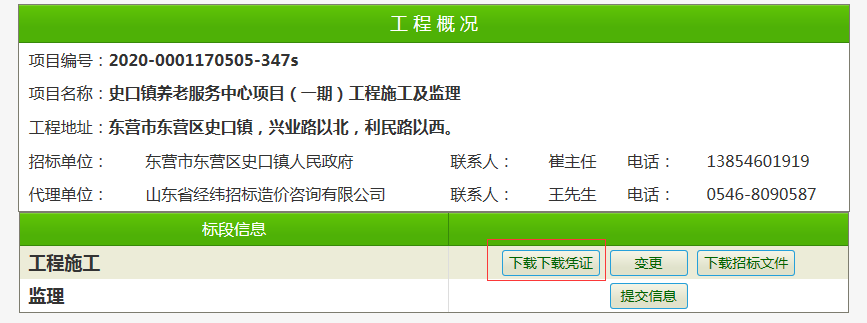 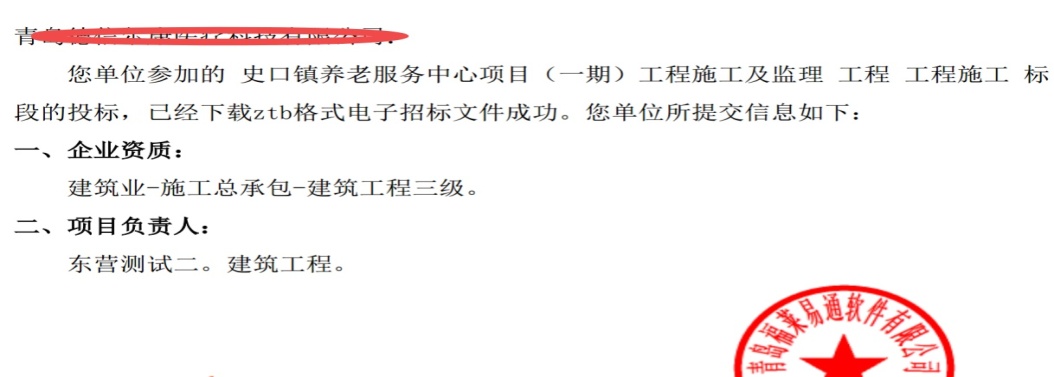 